АФИША МЕРОПРИЯТИЙКраснокамского ГО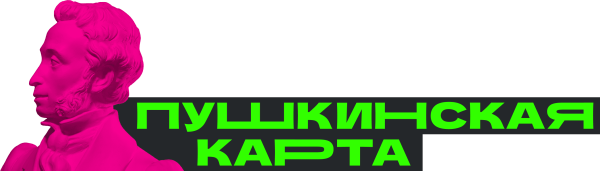 на 15.07.2024 - 21.07.2024 г.Дорогие друзья! Если вам от 14 до 22 лет, вы можете посетить клубные, библиотечные, музейные, театральные, музыкальные  события, а также мастер-классы по Пушкинской карте.Всё про пушкинскую карту: как получить, как пользоваться, куда пойти 
https://пушкинскаякарта.рус/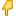 «Пушкинская карта» — совместный проект Минкультуры, Минцифры и Почта Банка. Он позволяет молодым людям бесплатно посещать участвующие в программе театры, кинотеатры, музеи, выставки, филармонии и другие учреждения культуры за счет средств федерального бюджета.  Участвовать могут молодые люди от 14 до 22 лет включительно.  Деньги на покупку билетов поступают на карту «Мир».  Номинал карты в 2023 году — 5000 ₽, до 2000 ₽ из которых можно потратить на билеты в кино — на фильмы, включенные в программу.  На портале «PRO.Культура.РФ» в декабре 2023 г. было зарегистрировано 494 учреждения культуры Пермского края. Из них 253 принимают участие в программе «Пушкинская карта», что составляет 51,21 %. Открыть Пушкинскую карту можно в специальном мобильном приложении «Госуслуги.Культура» или в отделении банка — участника программы. Проект «Пушкинская карта» это деньги, выделенные государством на развитие учреждений культуры: театры, библиотеки, дома культуры и клубы, концертные площадки, кинотеатры, музеи и галереи, образовательные учреждения.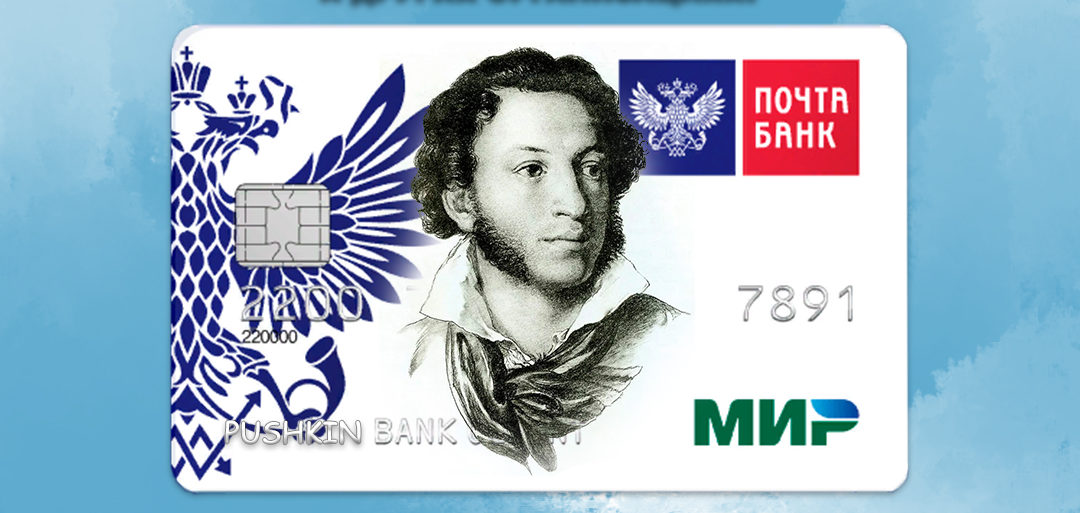 ДАТА, ВРЕМЯ, МЕСТОНАИМЕНОВАНИЕ МЕРОПРИЯТИЯДК ГОЗНАКА (ул. К. Либкнехта, 10):ДК ГОЗНАКА (ул. К. Либкнехта, 10):15.07.2024 – 21. 07.2024с 11:00 до 23:05«Красная Кама»Показ сеансов в кинозале «Красная Кама»: - «Непослушники »12+ ПК- «Три богатыря. Ни дня без подвига» 6+ПК- «Мой любимый чемпион» 6+ ПК- «Большое путешествие вокруг света» 6+ ПК- «Культурная комедия» 12+ ПК - «Не одна дома» 6+ ПК (ПК - пушкинская карта)МБУК «КРАСНОКАМСКИЙ КРАЕВЕДЧЕСКИЙ МУЗЕЙ» (пр-т. Мира, 9):МБУК «КРАСНОКАМСКИЙ КРАЕВЕДЧЕСКИЙ МУЗЕЙ» (пр-т. Мира, 9):Посещение музея:  индивидуальные посещения, экскурсии – до 30 человек в группе.Посещение музея доступно по Пушкинской картепо следующим мероприятиям:Посещение музея:  индивидуальные посещения, экскурсии – до 30 человек в группе.Посещение музея доступно по Пушкинской картепо следующим мероприятиям:МБУК «Краснокамский краеведческий музей» (пр-т Мира, 9):МБУК «Краснокамский краеведческий музей» (пр-т Мира, 9):Краснокамский краеведческий музейпр-т Мира,9Экспозиция«Коммунальная квартира»Краснокамский краеведческий музейпр-т Мира,9Экспозиция «Краснокамск. Награды Победы»Краснокамский краеведческий музейпр-т Мира,9Экологическая диорама«Лес и человек»Краснокамский краеведческий музейпр-т Мира,9Экскурсия«Краснокамская Флоренция»Краснокамский краеведческий музейпр-т Мира,9Экскурсия«Краснокамск-город солнца»Краснокамский краеведческий музейпр-т Мира,9Выставка «Палеолетопись Прикамья»Детский музей игрушки (ул. Свердлова, 10):Детский музей игрушки (ул. Свердлова, 10):Детский музей игрушкиул. Свердлова, 10Экспозиция «Игрушки из стружки»Детский музей игрушкиул. Свердлова, 10Мастер-класс «Путешествие бумажного листа»Краснокамская картинная галерея имени И. И. Морозова (ул. К. Либкнехта, 6а):Краснокамская картинная галерея имени И. И. Морозова (ул. К. Либкнехта, 6а):Краснокамская картинная галереяул.К.Либкнехта, 6аЭкспозиция «Соцреализм: смысл, символы, судьбы»Краснокамская картинная галереяул.К.Либкнехта, 6аМастерская пейзажной живописиКраснокамская картинная галереяул.К.Либкнехта, 6аМастер-класс «Рисуем в галерее»